09.04.2020 r. - czwartekTemat tygodnia: WielkanocZachęcam do obejrzenia filmiku na temat Wielkiej Nocy.https://www.youtube.com/watch?v=bKTM6B04vDYRozwiązywanie zagadek E. Stadtmüller – Co znajdzie się na wielkanocnym stole?Oby dzięki ludzkiej pracyi opiece niebanigdy na twym stolenie zabrakło... (chleba)Azorek radośnieprzy koszyczku hasa,lecz nic z tego nie będzie.Nie dla psa... (kiełbasa)W cebulowych łupinkachlub w farbkach kąpane,w prześliczne desenieręcznie malowane. (jajka)Może być z cukru,z gipsu lub z ciasta,lecz najważniejszy jesti basta!!! (baranek)Sypka jak piasek,jak śnieżek biała,smaku dodajejuż szczypta mała. (sól)Skromne listeczki,ciemnozielone,ale bez niego co to za święcone. (bukszpan)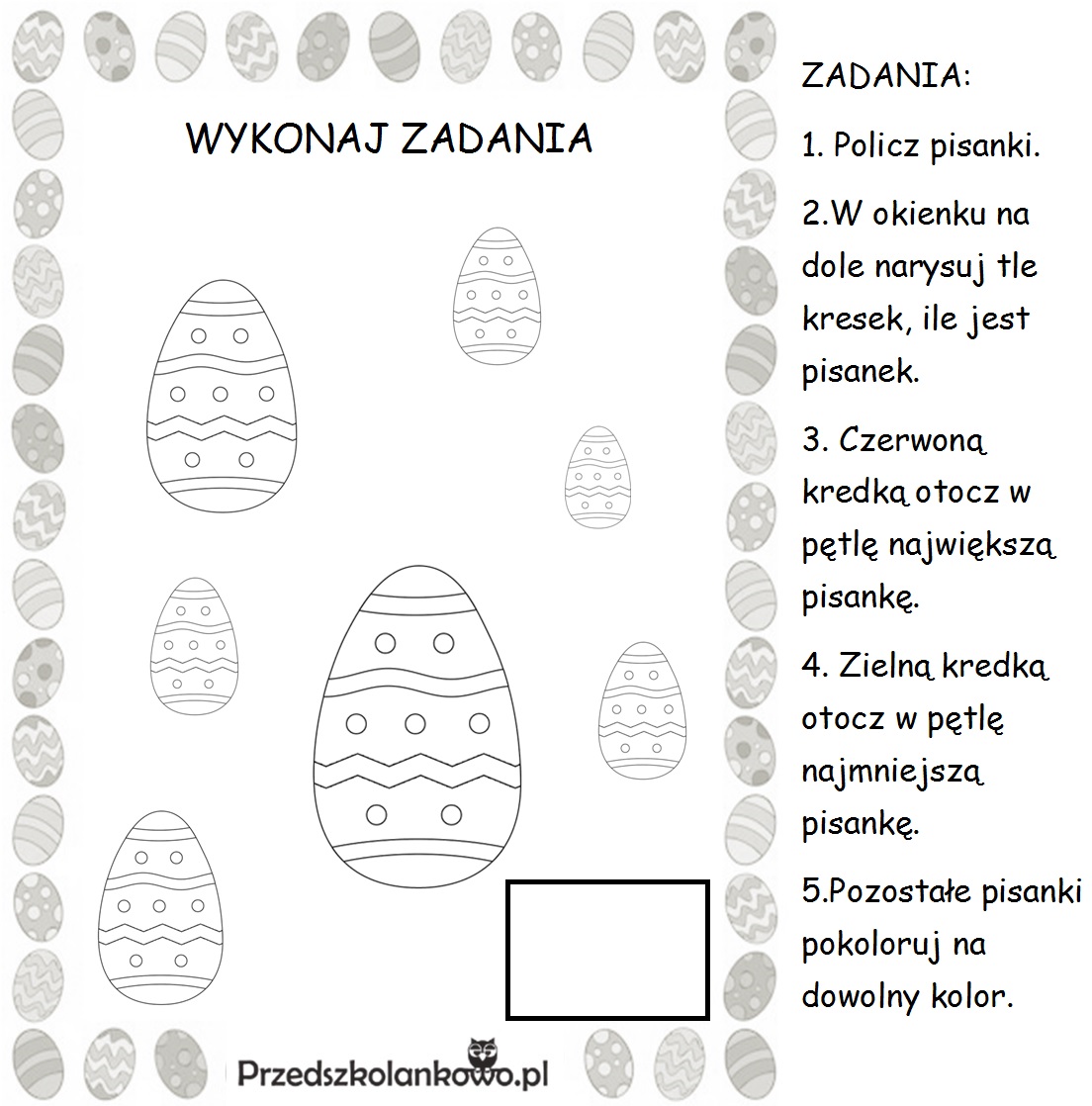 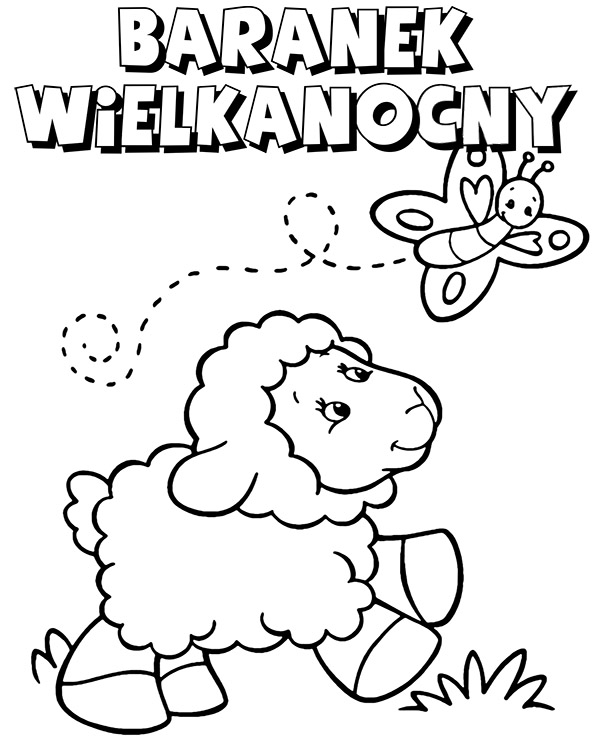 